【プログラム】日 程時　間テ　ー　マ講 師（敬称略）2月18日（土）12:30～17:30（途中休憩あり）SCT※ケースの提供者を募集します。提供可能な方は申込書の該当欄にご記入ください。後日提出方法をご連絡いたします。深津　千賀子　2月19日（日）10:00～12:00風景構成法※開示できる画がある方は申込書の該当欄に表示のうえ、当日ご持参ください中込　四郎　2月19日（日）昼　　食（各自でお取りください）風景構成法※開示できる画がある方は申込書の該当欄に表示のうえ、当日ご持参ください中込　四郎　2月19日（日）13:00～16:00（途中休憩あり）風景構成法※開示できる画がある方は申込書の該当欄に表示のうえ、当日ご持参ください中込　四郎　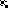 